§4368.  Public hearing1.  Public participation required.  The municipal reviewing authority shall provide the public with an adequate opportunity to be heard prior to the approval of a permit for a large-scale retail development.[PL 2007, c. 347, §1 (NEW).]2.  Notice.  Notice of the public hearing on the land use permit application must state that the comprehensive economic impact study will be presented at the hearing and that the municipal reviewing authority will take testimony on the comprehensive impact of the proposed large-scale retail development, and the notice must include the name of any potential retailer, a map of the development location and a map of the comprehensive economic impact area.  The municipality shall also provide notice by regular mail to municipal officers of abutting municipalities and to all property owners within 1,000 feet of the proposed development.[PL 2007, c. 347, §1 (NEW).]3.  Public disclosure of the applicant.  If the applicant for a large-scale retail development is not the potential retailer, the applicant shall disclose in its application and at the public hearing the name of the potential retailer, including its commonly used retail name.[PL 2007, c. 347, §1 (NEW).]SECTION HISTORYPL 2007, c. 347, §1 (NEW). The State of Maine claims a copyright in its codified statutes. If you intend to republish this material, we require that you include the following disclaimer in your publication:All copyrights and other rights to statutory text are reserved by the State of Maine. The text included in this publication reflects changes made through the First Regular and First Special Session of the 131st Maine Legislature and is current through November 1. 2023
                    . The text is subject to change without notice. It is a version that has not been officially certified by the Secretary of State. Refer to the Maine Revised Statutes Annotated and supplements for certified text.
                The Office of the Revisor of Statutes also requests that you send us one copy of any statutory publication you may produce. Our goal is not to restrict publishing activity, but to keep track of who is publishing what, to identify any needless duplication and to preserve the State's copyright rights.PLEASE NOTE: The Revisor's Office cannot perform research for or provide legal advice or interpretation of Maine law to the public. If you need legal assistance, please contact a qualified attorney.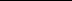 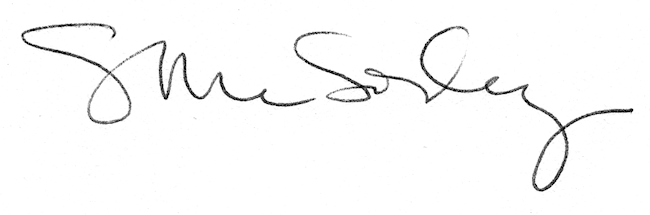 